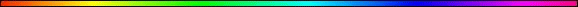 Five Chart By Rabbi Dr. Hillel ben David (Greg Killian)The following chart attempts to show the relationships between various groups  of five (5):* * *This study was written by Rabbi Dr. Hillel ben David (Greg Killian). Comments may be submitted to:Rabbi Dr. Greg Killian12210 Luckey SummitSan Antonio, TX 78252Internet address:  gkilli@aol.comWeb page:  https://www.betemunah.org/(360) 918-2905Return to The WATCHMAN home page Send comments to Greg Killian at his email address: gkilli@aol.comMaximal Female ProcessThe fourth is always the most important. This is where the action takes place. – Vilna GaonConnectionsMaximal Male ProcessHay - הVav - וHay - הYod - יThe NamePoint of origin of the yod. Something from nothing.NukvahZeir Anpin(Small Face)Imma(Mother)Abba(Father)PartzufimArich Anpin(Long Face)MalchutChesedGevurahTiferetNetzachHodYesodBinaChakmahSephirotKeterDebarimBamidbarVayikraShemotTorahBereshitThumbIndex fingerMiddle fingerRing fingerFingersPinkie fingerNefeshRuachNeshamaChayaSoul levelsYachidAssiyahWorld of ‘Making’YetzirahWorld of ‘Formation’.Beri'ahWorld of ‘Creation’AtziluthWorld of ‘Emanation’, also "Close".WorldsAdam Kadmon Primordial ManMaserActionDiburThought translated into actionHirhurImagination with an image. Doubled word for the female.MachshavahA thought with no form.RatzondesireDreams are 1/60 of prophecy.Sleep is 1/60 of death.Shabbat is 1/60 of the world to come.Honey, is 1/60 of manna.A TasteFire is 1/60 of Gehenna.EstherLamentationsSong of SongsEcclesiastesFive ScrollsRuthThe stickleback is a terror to the leviathan.The flycatcher is a terror to the eagle.The ichneumon-fly is a terror to the scorpion.The gnat is a terror to the elephant.TerrorsThe mosquito is a terror to the lion.The walls of Jerusalem were breached.An idol was placed in the Holy Temple.A breach was made in the city and Apostomos burned the Torah scroll.Daily offering was discontinued.Tammuz 17Moses broke the tablets.The Temple area was plowed under.Betar was captured.The Second Temple was destroyed.The First Temple was destroyed.Tisha B’AvDecreed that our Fathers should not enter the Promised land.No wearing of leather shoes.No sexual intimacy.No applying oils and creams.No washing.Yom KippurNo eating or drinking.No smoke arose from outside the Temple.It devoured wet wood like dry wood.Its flame was of solid substance.It was clear as sunlight.Temple FireFire was lying like a lion.The Urim and the Thumim.The Holy Spirit of Prophecy.The visible presense.The fire from, heaven upon the altar.Missing from the 2nd Temple The ark.The plate itself, is the Nukva Malchut.1) Z’roa / Shank bone in Chesed, [reminder of having been spared the killing of the first born],2) Beitzah / Egg in Gevurah [recalling the churban, our punishment],3) Maror / Bitter herbs in Tiferet [stirring compassion],4) Karpas / Celery in Netzach [reminder of the labor],5) Charoset / Pesach Mixture in Hod [mortar, mud, apple, sweetness],6) Chazeret / Horseradish  in Yesod [slavery]-MatzaMatzaSeder PlateMatzaRespect for Parents and TeachersObservance of Sacred TimesProhibition of False OathsProhibition of Improper WorshipAseret HaDibrotBelief in G-dProhibition of Physically Harming a PersonProhibition of Sexual ImmoralityProhibition of Theft (kidnapping)Prohibition of Harming a Person through SpeechAseret HaDibrotProhibition of CovetingNaphtaliBenyaminReubenYehudahCampsLeviEliyahu’s CupCup of HallelCup of RedemptionCup of PlaguesSeder CupsSanctificationKnows Not How to AskSimpleWickedWiseHaggada SonsFatherLoreSupplementsTalmudMishnaFive Joy in His PresenceTanachDentalsLingualsPalatalsLabialsGutterals